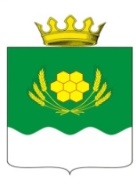 АДМИНИСТРАЦИЯ КУРТАМЫШСКОГО МУНИЦИПАЛЬНОГО ОКРУГА КУРГАНСКОЙ ОБЛАСТИРАСПОРЯЖЕНИЕот 25.04.2023г. № 594-р               г. КуртамышО переводе многоквартирного дома, расположенного по адресу: Курганская область, Куртамышский район, г. Куртамыш, ул. К. Маркса, д. 3 в жилой дом           В соответствии с Жилищным кодексом Российской Федерации, Федеральным законом от 06.10.2003 г. № 131-ФЗ «Об общих принципах организации местного самоуправления в Российской Федерации», Федеральным законом от 28.12.2013 г. № 443-ФЗ «О федеральной информационной адресной системе и о внесении изменений в Федеральный закон «Об общих принципах организации местного самоуправления в Российской Федерации», Уставом Куртамышского муниципального округа Курганской области, актом визуального осмотра отдела строительства Администрации Куртамышского муниципального округа Курганской области от 21.04.2023 г. № 115, на основании заявления Корюкиной Т.А. Администрация Куртамышского муниципального округа Курганской областиОБЯЗЫВАЕТ:Перевести многоквартирный дом общей площадью 86,1 кв. м., с кадастровым номером 45:09:020207:666, расположенный по адресу: Курганская область, Куртамышский район, город Куртамыш, ул. К. Маркса, д. 3 в жилой дом без предварительных условий и разместить указанные изменения в Федеральной информационной адресной системе.Корюкину Т.А. использовать жилой дом при соблюдении требований пожарной безопасности, санитарно-гигиенических, экологических и иных установленных законодательством требований.Контроль за исполнением настоящего распоряжения возложить на первого заместителя Главы Куртамышского муниципального округа Курганской области.Глава Куртамышского муниципального округаКурганской области                                                                                           А.Н. ГвоздевМальков Е.В.8(35249)21192Разослано по списку (см. оборот)